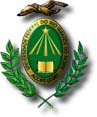 UNIVERSIDADE FEDERAL DO RIO GRANDE DO NORTECENTRO DE BIOCIÊNCIASDEPARTAMENTO DE BIOQUÍMICAPROGRAMA DE PÓS-GRADUAÇÃO EM BIOQUÍMICAPROCESSO SELETIVO - EDITAL Nº 04 PPGBIOQ 2018 HORÁRIO DA APRESENTAÇÃO ORAL DO PRÉ-PROJETO DE MESTRADODATA: 05 de dezembro 09h00 – ANA JÚLIA FELIPE CAMELO AGUIAR09h30  - GLÉCIA REBECCA ARAÚJO DA SILVA 10h00 – MARIA FERNANDA BEZERRA DE SOUZA10h30 – SARA DO NASCIMENTO MAIA			        Natal, 04 de dezembro de 2018.________________________________________________________Samara Cristina Lima de OliveiraSecretária do PPg BioquímicaMat. 1936249